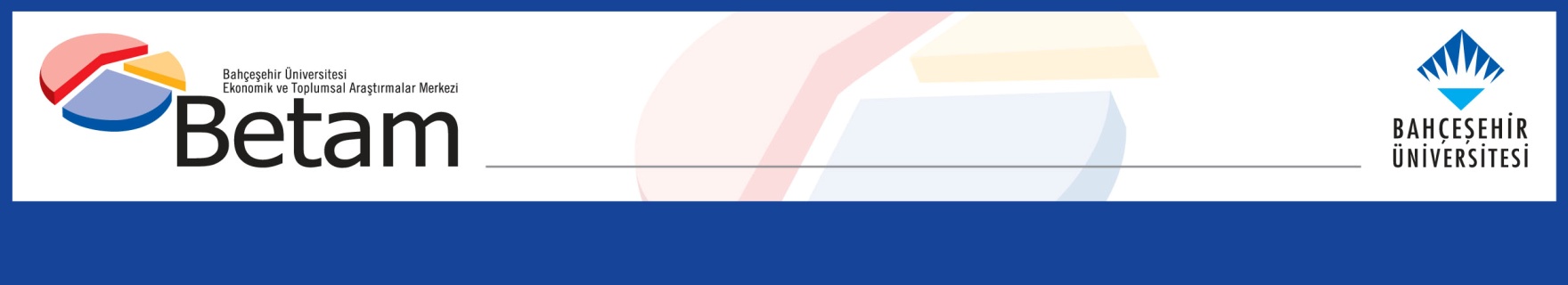 	İŞSİZLİK ARTMAYA DEVAM EDİYORSeyfettin Gürsel*, Gökçe Uysal Kolaşın  ve Yazgı Genç ***Yönetici Özeti Mevsim etkilerinden arındırılmış işgücü verilerine göre tarım dışı işsizlik oranı Ekim 2018 döneminde 0,2 yüzde puan artarak yüzde 13,5 olarak gerçekleşmiştir. Bu dönemde tarım dışı istihdam artışının işgücündeki artışın gerisinde kalması ile tarım dışı işsizlik oranının yükseldiği görülmektedir. Ekim 2018 döneminde tarım ve hizmetlerde istihdam artarken, sanayi ve inşaatta istihdam kayıpları kaydedilmiştir. İstihdam sanayide 2 bin, inşaatta 26 bin azalmış, hizmetlerde 53 bin kişi artmıştır. Ekim 2018 döneminde erkeklerin tarım dışı işsizlik oranı 0,4 yüzde puan artarken kadınların tarım dışı işsizlik oranı 0,1 yüzde puan azalmıştır. Betam tahmin modeli mevsim etkilerinden arındırılmış tarım dışı işsizlik oranının 0,2 yüzde puan artarak Kasım 2018 döneminde yüzde 13,7 olacağını öngörmektedir. Tarım dışı işgücünde artış Mevsim etkilerinden arındırılmış verilere göre Ekim 2018 döneminde Eylül 2018 dönemiyle kıyaslandığında tarım dışı işgücü 93 bin artarak 27 milyon 229 bine yükselirken, tarım dışı istihdam da 26 bin artarak 23 milyon 553 bin kişi olarak kaydedilmiştir (Şekil 1,Tablo 1). Bu gelişmeler sonucunda tarım dışı işsiz sayısı 67 bin kişi artarak 3 milyon 676 bine yükselmiş, tarım dışı işsizlik oranı ise yüzde 13,5’e yükselmiştir. Şekil 1 Mevsim etkilerinden arındırılmış tarım dışı işgücü, istihdam ve işsizlik oranı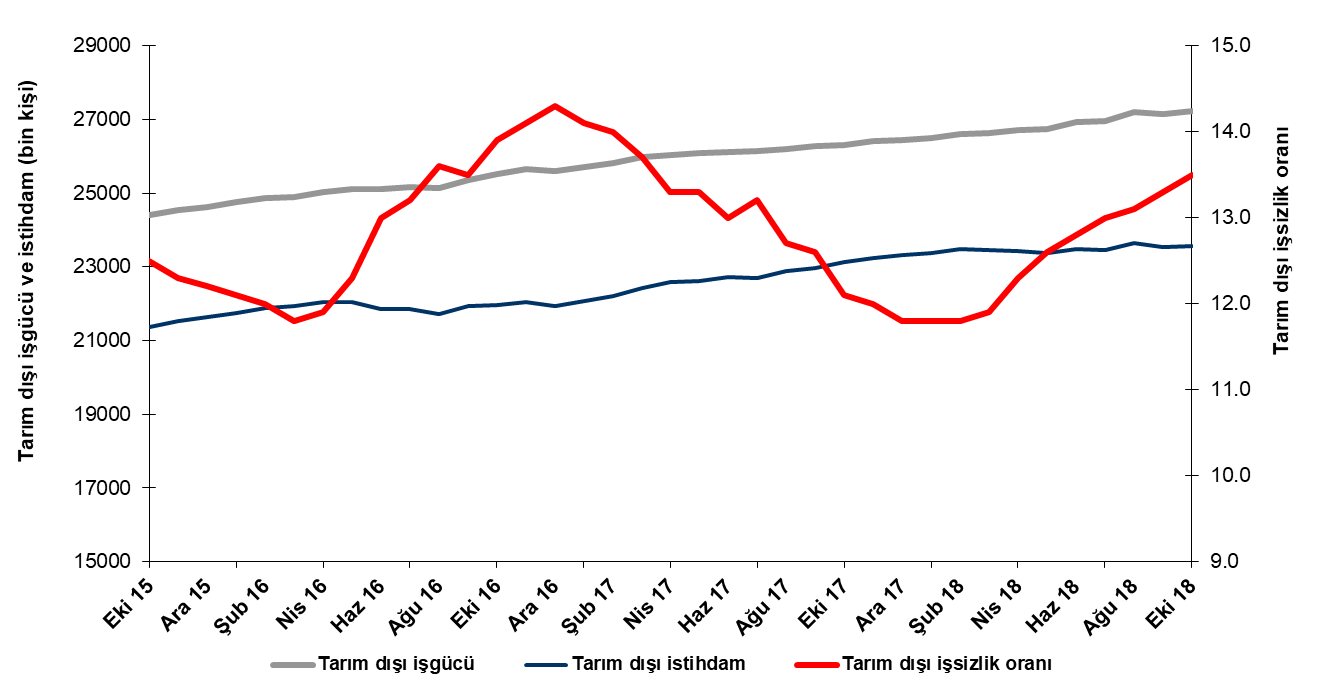 Kaynak: TÜİK, BetamKasım 2018 döneminde işsizliğin 0,2 yüzde puan artmasını bekliyoruz Betam tahmin modeli, mevsim etkilerinden arındırılmış tarım dışı işsizliğin 0,1 yüzde puan artışla Ekim 2018 döneminde yüzde 13,4 olacağını tahmin etmişti. Tarım dışı işsizlik oranı 0,2 puan artarak Ekim 2018 döneminde 13,5 olarak gözlemlenmiştir. Betam tahmin modeli Kasım 2018 döneminde mevsim etkilerinden arındırılmış tarım dışı işsizlik oranının artarak yüzde 13,7 seviyesine ulaşacağını öngörmektedir. Tahmin modelinin ayrıntılarına Betam internet sitesinden ulaşılabilir. Tahmin modelinde kullanılan Kariyer.net verilerinden ilan başına başvuru sayısı Şekil 3'de gösterilmektedir. Kariyer.net'in verileri Betam tahmin modelinin girdilerinden biri olmakla birlikte tek etken değildir. Tahminde kullanılan ekonometrik modelde İŞKUR verileri, reel kesim güven endeksi, kapasite kullanım oranı gibi farklı birçok değişken kullanılmaktadır. Şekil 2 Mevsim etkilerinden arındırılmış tarım dışı işsizlik oranı ve ilan başına başvuru sayısı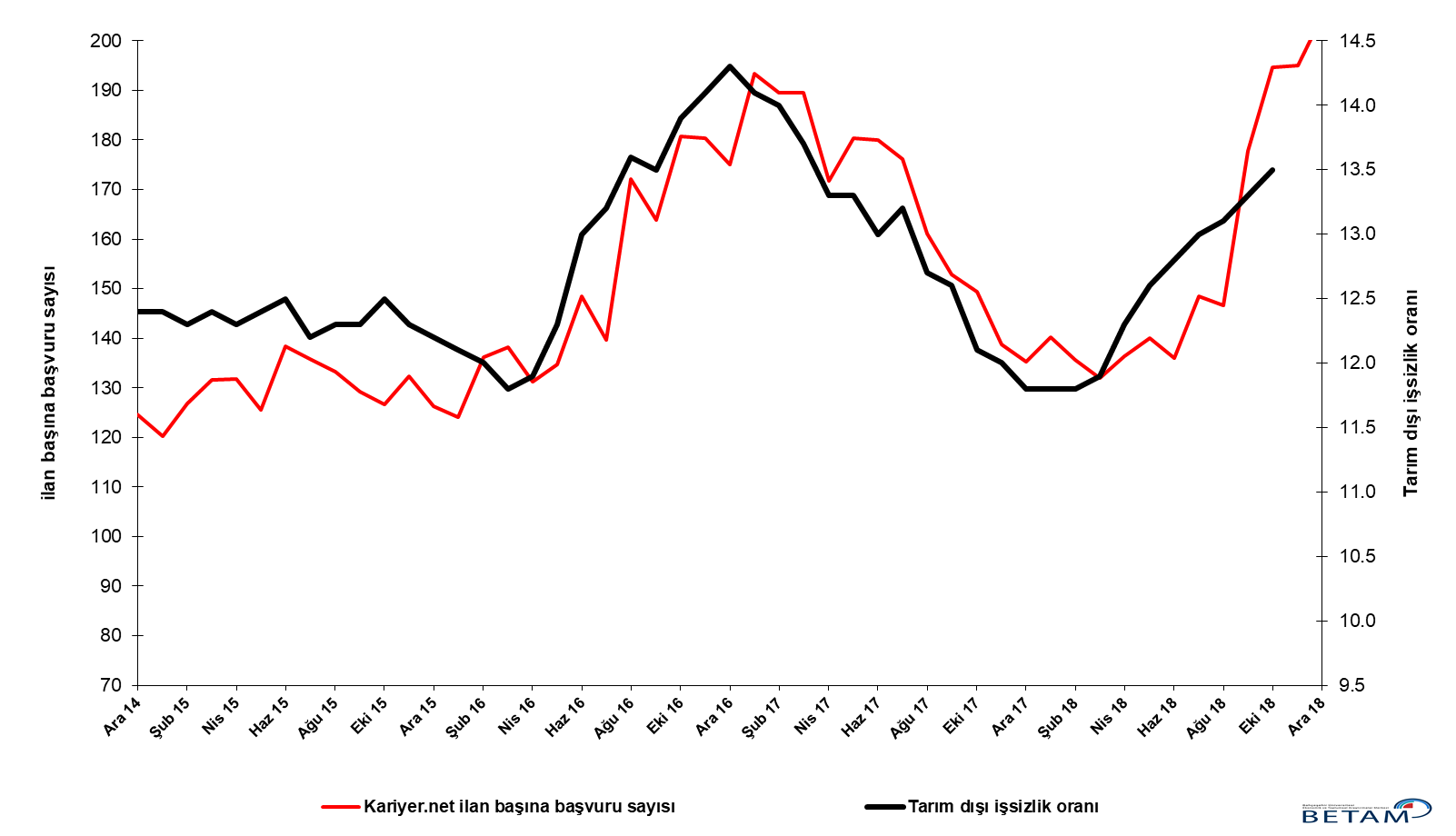 Kaynak: Kariyer.net, TÜİK, Betamİnşaat sektöründe istihdam kaybı devam ediyorMevsimsellikten arındırılmış sektörel istihdam verilerine göre Ekim 2018 döneminde Eylül 2018 dönemine kıyasla istihdam tarımda ve hizmetlerde artarken sanayide ve inşaatta azalmıştır (Şekil 3,Tablo 2). Bu dönemde hizmetler istihdamı 53 bin artarken, sanayi istihdamı 2 bin, inşaat istihdamı ise 26 bin kişi azalmıştır. Şubat 2018 döneminden bu yana inşattaki istihdam kayıpları 300 bine yaklaşmıştır (Tablo 2). Eylül 2018 döneminde hizmetlerdeki istihdam kaybının (50 bin) Ekim 2018 döneminde yerini yeniden istihdam artışına bıraktığı görülmektedir.  Şekil 3 Sektörlerin istihdam değişimi (bin kişi) 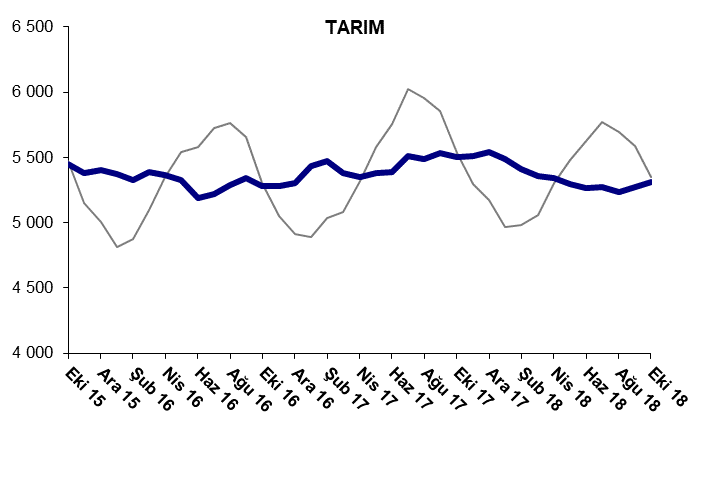 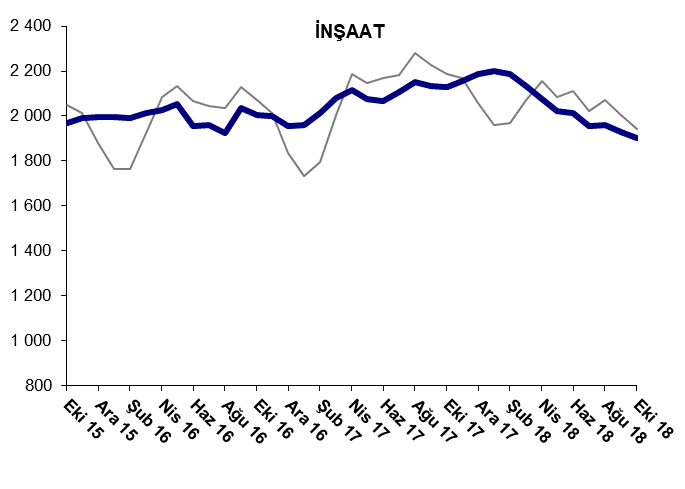 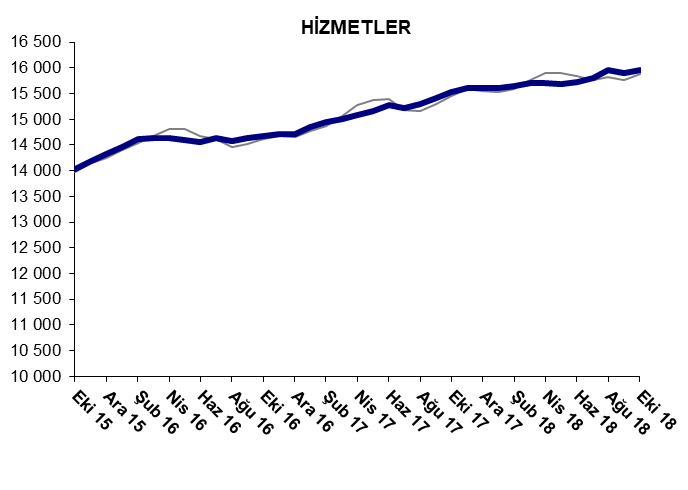 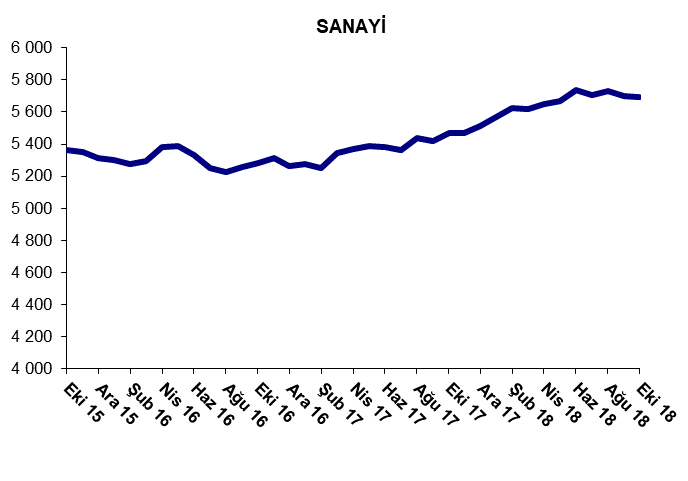              Kaynak: TUİK, BetamTarım dışı işsiz sayısı yıllık olarak arttı  Ekim 2018 döneminde bir önceki yılın aynı dönemine kıyasla mevsim etkilerinden arındırılmamış tarım dışı işgücü 876 bin (yüzde 3,3), tarım dışı istihdam 414 bin (yüzde 1,8) artmıştır (Şekil 4). Yıllık bazda işgücü artışı normal trendinde devam ederken istihdam artışında yavaşlama belirginleşmektedir. Bu gelişmelerin sonucunda tarım dışı işsiz sayısı da 462 bin kişi artarak 3 milyon 703 bine yükselmiştir. Şekil 4 Tarım dışı işgücü, istihdam ve işsiz sayısında yıllık değişimler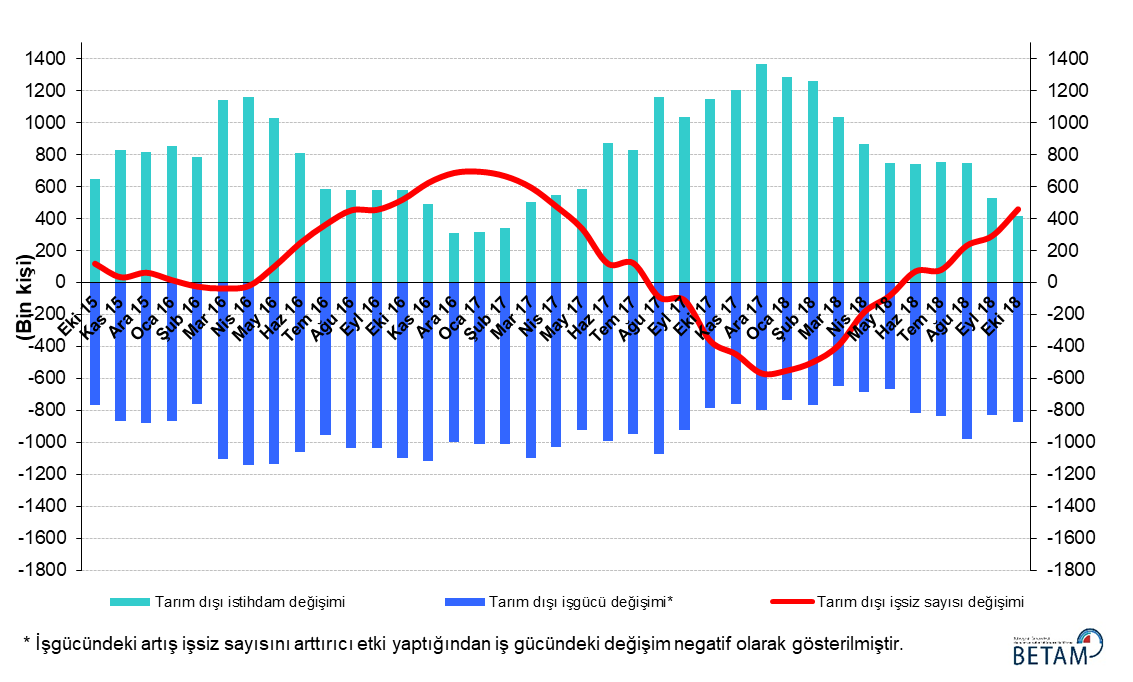 Kaynak: TÜİK, BetamErkeklerde işsizlik artışı Şekil 5’te mevsim etkilerinden arındırılmış kadın ve erkek tarım dışı işsizlik oranları verilmektedir. Ekim 2018 döneminde kadınların tarım dışı işsizlik oranı Eylül 2018’e kıyasla 0,1 yüzde puan azalarak yüzde 17,7, erkeklerin işsizlik oranı ise 0,4 yüzde puan artarak yüzde 11,5 olmuştur. Erkeklerdeki işsizlik oranının artmasının ardında istihdam kayıpları yatmaktadır. Erkek istihdamındaki kayıplar devam etmektedir. Ekim 2018 döneminde Eylül 2018 dönemine kıyasla 45 bin gerileme kaydedilmiştir. Aynı dönemde kadınlarda istihdam artışı yaşanmıştır (Tablo 3). Erkeklerde artan kadınlarda ise azalan tarım dışı işsizlik oranına paralel olarak tarım dışı işsizlik oranlarındaki toplumsal cinsiyet farkı Eylül 2018 döneminde 6,7 yüzde puan iken Ekim 2018 döneminde 6,2 yüzde puana düşmüştür.Şekil 5: Mevsim etkilerinden arındırılmış kadın ve erkek tarım dışı işsizlik oranları (%)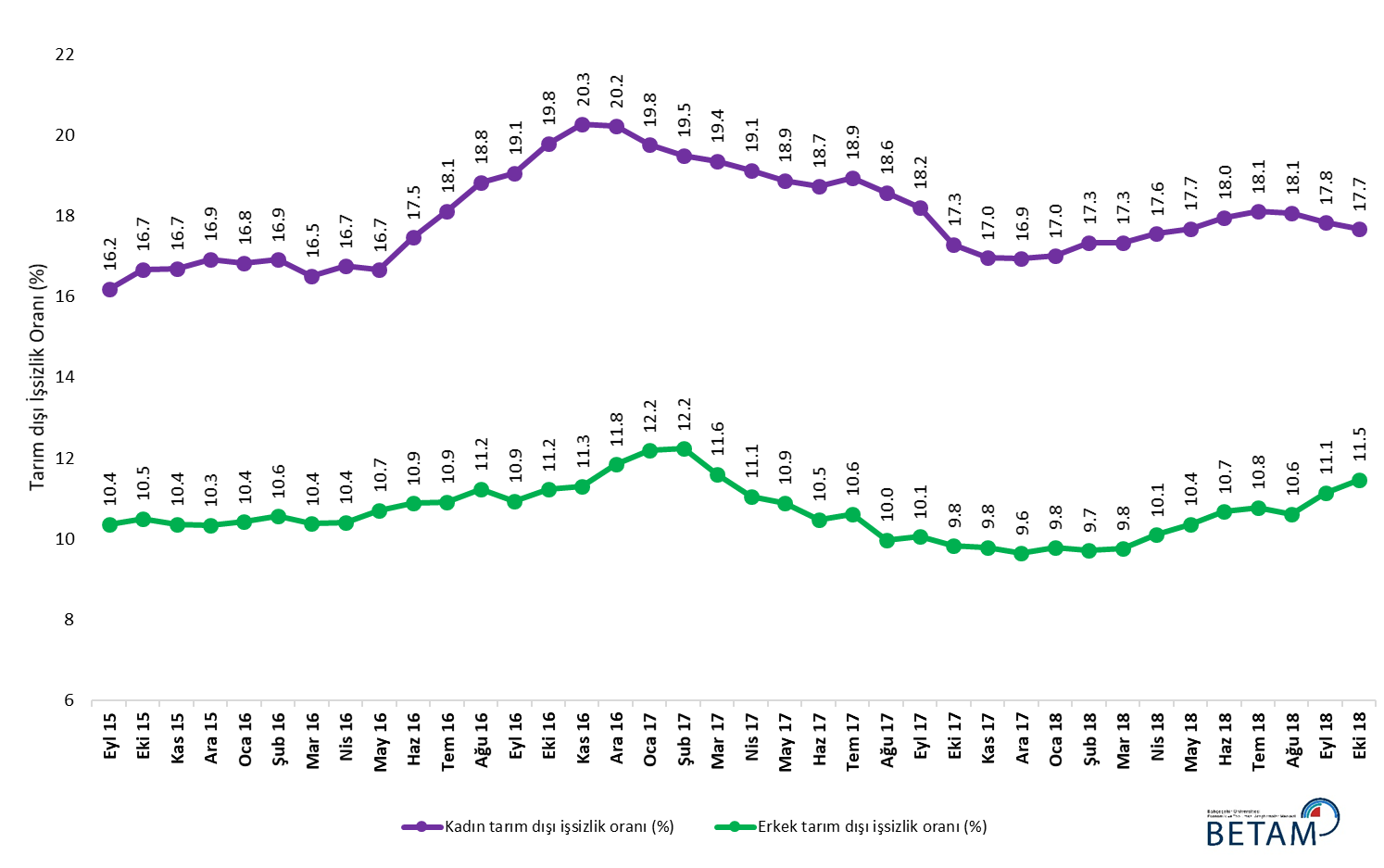 Kaynak: TÜİK, BetamTablo 1 Mevsim etkilerinden arındırılmış tarım dışı işgücü göstergeleri (bin kişi) *Kaynak: TÜİK, BetamTablo 2 Mevsim etkilerinden arındırılmış sektörel istihdam (bin kişi) *Kaynak: TÜİK, BetamTablo 3: Mevsim etkilerinden arındırılmış kadın ve erkek tarım dışı işgücü göstergeleri (bin kişi) Kaynak: TÜİK, Betamİşgücüİstihdamİşsizlikİşsizlik OranıAylık değişimlerAylık değişimlerAylık değişimlerEylül 152434121347299412.3%İşgücüİstihdamİşsizlikEkim 152441321361305212.5%721458Kasım 152455221532302012.3%139171-32Aralık 152462621622300412.2%7590-15Ocak 162475021755299512.1%123133-10Şubat 162485721874298312.0%107119-12Mart 162487921943293611.8%2269-47Nisan 162502622048297811.9%14710542Mayıs 162512222032309012.3%96-16112Haziran 162511021846326413.0%-12-186174Temmuz 162516521843332213.2%54-357Ağustos 162514521725342013.6%-20-11898Eylül 162535421931342313.5%2092063Ekim 162550921963354613.9%15532123Kasım 162565022033361714.1%1417071Aralık 162560321942366114.3%-46-9145Ocak 172569722074362314.1%94132-38Şubat 172582022205361514.0%122131-9Mart 172598822428356013.7%169223-54Nisan 172603622573346313.3%47145-98Mayıs 172608922619347013.3%53467Haziran 172611422719339513.0%25100-75Temmuz 172613122682344913.2%18-3755Ağustos 172620522877332812.7%74195-121Eylül 172628622974331212.6%8197-16Ekim 172630523122318312.1%19148-129Kasım 172640323235316812.0%99113-14Aralık 172643323314311911.8%3079-49Ocak 182650123374312711.8%68608Şubat 182661023470314011.8%1099613Mart 182661723450316711.9%8-2028Nisan 182671623430328612.3%99-20119Mayıs 182673823369336912.6%22-6183Haziran 182691423469344512.8%17610076Temmuz 182696223457350513.0%48-1260Ağustos 182720423640356413.1%24218359Eylül 182713623527360913.3%-68-11345Ekim 182722923553367613.5%932667TarımSanayiİnşaatHizmetlerAylık değişimlerAylık değişimlerAylık değişimlerAylık değişimlerEylül 1555185327194614074TarımSanayiİnşaatHizmetlerEkim 1554465363196714031-723621-43Kasım 1553835353198914190-63-1022159Aralık 155404531119931431821-424128Ocak 1653695300199614459-35-113141Şubat 1653255276199014608-44-24-6149Mart 165386529520141463461192426Nisan 1653685381202814638-1886144Mayıs 1653295386205514591-39527-47Haziran 1651885330195514561-141-56-100-30Temmuz 165218525419581463130-76370Ağustos 165285522419241457767-30-34-54Eylül 1653415260203614634563611257Ekim 1652775282200514675-6422-3141Kasım 1652795316200014717234-542Aralık 165303526519571471924-51-432Ocak 175430527419591484012792121Şubat 175471525120131494141-2354101Mart 1753835346208015002-88956761Nisan 1753505372211415088-33263486Mayıs 17538253862076151573214-3869Haziran 17538753832066152695-3-10112Temmuz 1755135363210515214126-2039-55Ağustos 1754845437215215288-29744774Eylül 175533542121351541849-16-17130Ekim 1754995470213015522-3449-5104Kasım 17551254702154156111302489Aralık 17554255142185156153044314Ocak 1854875567219915608-555314-7Şubat 1854135627218815655-7460-1147Mart 1853595618213315699-54-9-5544Nisan 1853395650207715703-2032-564Mayıs 1852935669202315678-4619-54-25Haziran 1852665737201215721-2768-1143Temmuz 18527257031957157976-34-5576Ağustos 1852385730195915951-34272154Eylül 185272569819291590134-32-30-50Ekim 185310569619031595438-2-2653ARINDIRILMIŞARINDIRILMIŞARINDIRILMIŞARINDIRILMIŞARINDIRILMIŞARINDIRILMIŞARINDIRILMIŞARINDIRILMIŞARINDIRILMIŞARINDIRILMIŞKadın İşgücüKadın İstihdam Kadın İşsizErkek İşgücü Erkek İstihdam Erkek İşsizKadın İşgücü değişimiKadın istihdam değişimiErkek işgücü değişimiErkek istihdam değişimiEylül 1567645669109517556157381819Ekim 15677256441128176001575218488-254414Kasım 156871572411471763615810182699803658Aralık 156964578511791768315853182993614744Ocak 167009582911801774215893184944435939Şubat 167050585811921778115903187742293811Mart 167064589811661782515976184913404473Nisan 167148595111971786216004185985533728Mayıs 16718059841196179321601219203233698Haziran 16726259941268178301589019408210-102-122Temmuz 167276595813171790615950195514-357660Ağustos 167315593813771788515876200939-21-21-75Eylül 1673815975140617966160021965663781126Ekim 167433596214711805316027202652-138725Kasım 167455594415111813216081205122-187954Aralık 1674535945150818177160252152-2145-56Ocak 1774485977147118324160912233-53114666Şubat 177516605114651833116089224268748-2Mart 17761961451475183611623321291039430144Nisan 1776056151145418386163542033-14625121Mayıs 17765662111445183921638820045160634Haziran 1776706234143618432165001932142339112Temmuz 177686623014561845516497195816-323-3Ağustos 1777216287143418474166321843355620135Eylül 177771635614151850816646186150693315Ekim 177783643813451852616706182012821860Kasım 177824649713271854916732181641592326Aralık 177883654813351857716785179259512852Ocak 1879206574134718604167831821372527-2Şubat 18795965791380186331682318103852940Mart 1879546576137918653168331820-5-32010Nisan 1879906588140218678167921886361225-41Mayıs 1880266607141918703167641939361925-28Haziran 1880746624145018857168452012481715480Temmuz 1880926627146518883168492034184264Ağustos 1882006719148118920169112009108913762Eylül 1881716714145718929168212108-29-510-89Ekim 1882646804146018949167762172939019-45